Obrazac 5.1. – Grupa 1.	STOLAC - TIP SAMBA (ILI JEDNAKOVRIJEDAN)TEHNIČKA SPECIFIKACIJA Postupak nabave:	Uredski namještajGrupa 1. 		STOLAC - TIP SAMBA ili jednakovrijedan	Evidencijski broj:	E-JN-9/2017Ponuditelj: _____________________________________________________________		                        (upisati naziv ponuditelja/zajednice gospodarskih subjekata, adresa, OIB)			osigurava minimalne tehničke karakteristike: Jamstvo: 12 mjeseciUkoliko odabrani ponuditelj nudi jednakovrijedan proizvod isto mora dokazati katalogom i tehničkom specifikacijom uz ponudu kojom se potvrđuje karakteristike traženih predmeta nabave. Odabrani ponuditelj se obavezuje, ako to naručitelj zahtijeva, u roku od 3 dana od dana traženja dostaviti uzorak ponuđenog jednakovrijednog proizvoda.									M.P.U__________,__________.2017.                         							   _________________________________	        						     (potpis ovlaštene osobe ponuditelja)MINIMALNE TEHNIČKE KARAKTERISTIKEUVJETI ISPUNJENI(DA/NE)PONUĐENO - TIPBILJEŠKE, NAPOMENE, REFERENCE NA TEHNIČKU DOKUMENTACIJUOCJENA(DA/NE)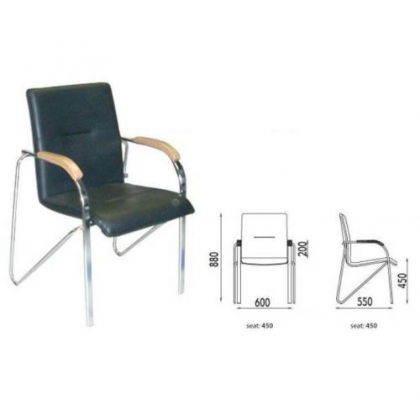 Dimenzije: ukupna visina: 880 mm, visina sjedišta: 450 mm, ukupna širina: 600 mm, ukupna dubina: 550 mm. Boja: crnaStolica  ima sjedište i naslon izvedeno iz jednog dijela sa rukonaslonima izvedenim tako da su sastavni dio konstrukcijeNaslon stolice: Sastoji se od drvene jezgre na koju je aplicirana visokokvalitetna poliuretanska pjena minimalne gustoće 25 kg/m3, te minimalne visine od poda 880 mm , naslon ergonomski oblikovan i  presvučen visokokvalitetnom tkaninom.Sjedište stolice: sastoji se od drvene jezgre na koju je aplicirana visokokvalitetna poliuretanska pjena minimalne gustoće 25 kg/m3 , sjedište presvučeno visokokvalitetnom tkaninom , koja ima izdržljivost  min. 160.000 ciklusa dokazivo certifikatima Europske norme BS EN 12947 i koja ima atest BS EN 1021 -2:2007 na negorivost.Konstrukcija stolca: izvedena  na četiri noge od  savijenih čeličnih cijevi završne obrade. Stražnja noga  spojena na prednju nogu  ispod sjedišta V izvedbom, zadnje noge kružnog presjeka, prednje ovalnog presjekaRukonasloni: sastavni dio konstrukcije  stolice sa prednje strane zaobljeni, sa gornje strane rukonaslona drveni oslonac na mjestu za odmor ruku.Kvaliteta materijala je u skladu sa izvještajem o ispitivanju  PN-EN 13761 , PN-EN 1 728,PN-EN 1 5373, PN- EN 1022, otpornosti površine i izdržljivost tkanine na 160,000 ciklusa certifikatima Europske norme BS EN 12947 i koja ima atest BS EN 1021 -2:2007 na negorivost